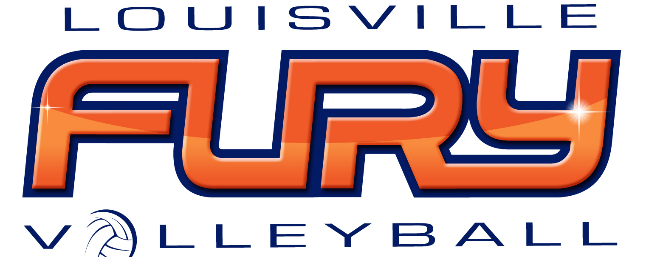 Player & Parent/Legal Guardian Handbook AcknowledgementWe have read the 2021-2022 Louisville Fury Player & Parent/Legal Guardian Handbook and agree to the terms and conditions listed within. Please sign below. Player:__________________________________________________Date__________________ Parent:_________________________________________________Date:___________________ Parent:_________________________________________________Date:__________________